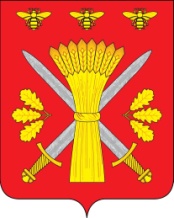 РОССИЙСКАЯ ФЕДЕРАЦИЯОРЛОВСКАЯ ОБЛАСТЬАДМИНИСТРАЦИЯ ТРОСНЯНСКОГО РАЙОНАПОСТАНОВЛЕНИЕот  30 декабря 2020 г.                                                                                                      № 321                                                                                                   с.ТроснаО внесении изменений в постановлениеадминистрации Троснянского района Об утверждении реестра муниципальныхмаршрутов  регулярных перевозок в границах Троснянского района Орловской областиВ соответствии с Федеральным законом от 13 июля . № 220-ФЗ «Об организации регулярных перевозок пассажиров и багажа автомобильным транспортном и городским наземным электрическим транспортом в Российской Федерации и о внесении изменений в отдельные законодательные акты Российской Федерации», Федеральным законом от 6 октября . №131-ФЗ «Об общих принципах организации местного самоуправления в Российской Федерации» постановляет:  1.Внести изменения в постановление администрации Троснянского района № 71 от 27.05.2016 г. «Об утверждении реестра муниципальных маршрутов регулярных перевозок в границах Троснянского района Орловской области» изложив приложение в новой редакции согласно  приложению к настоящему постановлению.          2.Разместить настоящее постановление на официальном сайте администрации района в сети Интернет.3.Контроль за исполнением настоящего постановления возложить на заместителя Главы администрации Писареву И.И.Глава района                                                                       А. И. НасоновПриложение к постановлениюадминистрации Троснянского района от «30» декабря 2020 г. № 321РЕЕСТР маршрутов регулярных перевозок между поселениями в границах Троснянского района Орловской областиРегистрационный номер маршрута  регулярных перевозок в соответствующем реестреПорядковый номер маршрутаНаименование маршрута регулярных перевозокНаименования промежуточных остановочных пунктов по маршруту регулярных перевозокНаименования улиц, автомобильных дорог, по которым предполагается движение транспортных средств между остановочными пунктамиПротяженность маршрута регулярных перевозокПорядок посадки и высадки пассажировВиды регулярных перевозокХарактеристики транспортных средств (виды транспортных средств, классы транспортных средств, экологические характеристики  транспортных средств, максимальный срок эксплуатации транспортных средств)Максимальное количество транспортных средств каждого класса, которое допускается использовать для перевозок по маршруту регулярных перевозокПланируемое расписание для каждого остановочного пунктаДата начала осуществления регулярных перевозокНаименование, место нахождения (для юридического лица) ФИО, место жительства (для индивидуального предпринимателя),  идентификационный номер налогоплательщика, который осуществляет перевозки по маршруту регулярных перевозокИные сведения123456789101112131147Тросна-с-з КрасноармейскийКиевский поворот, д.Чернодье, д.Лаврово, п. Нагорный, пов. на с-з КрасноармейскийМ-2 «Крым» Областного значения, местного значения21,3Только в установленных остановочных пунктахРегулярные перевозки по регулируемым тарифамАвтобус, малый класс ТС, EVRO-31Понедельник, вторник, отправление: с начального пункта: 6:20, 12:20; с конечного пункта: 6:44, 12:52. Четверг отправление с начального пункта: 6:20, 15:20; с конечного пункта: 6:45, 15:50.04.01.2021г.ИП Варичев Александр Леонидович,  303900 Орловская обл., Урицкий район, пгт. Нарышкино, ул. Садовая, д. 7а, кв. 20ИНН 5725000096062156Тросна-КрасавкаГлазуновский пов.,Муравльский пов., Малаховский пов., Никольский пов.,д.Ветренка, д.Березовка, с.НикольскоеКраснопавловскМ-2 «Крым» Областного значения, местного значения28,1Только в установленных остановочных пунктахРегулярные перевозки по регулируемым тарифамАвтобус, малый класс ТС, EVRO-31Понедельник отправление с начального пункта: 10:40, с конечного пункта:  11:25.04.01.2021г.ИП Варичев Александр Леонидович,  303900 Орловская обл., Урицкий район, пгт. Нарышкино, ул. Садовая, д. 7а, кв. 20ИНН 5725000096063314Тросна-Ломовец Киевский пов., д. Нижнее Муханово (по требованию),пов. на ЛомовецМ-2 «Крым» Областного значения, местного значения20,9Только в установленных остановочных пунктахРегулярные перевозки по регулируемым тарифамАвтобус, малый класс ТС, EVRO-31Понедельник, четверг отправление с начального пункта: 7:20, 13:25; с конечного пункта:  7:48, 14:00. Вторник отправление с начального пункта: 7:20, 13:25;  с конечного пункта:  7:40, 13:50.04.01.2021г.ИП Варичев Александр Леонидович,  303900 Орловская обл., Урицкий район, пгт. Нарышкино, ул. Садовая, д. 7а, кв. 20ИНН 5725000096064388Тросна-МуравльГлазуновский пов., Муравльский пов., пос. Красноармейский, Чермошонский пов., д. Чермошное М-2 «Крым» Областного значения, местного значения19,5Только в установленных остановочных пунктахРегулярные перевозки по регулируемым тарифамАвтобус, малый класс ТС, EVRO-31Среда, пятница: отправление с начального пункта: 6:30, 15:40;  с конечного пункта:  7:15, 16:15.04.01.2021г.ИП Варичев Александр Леонидович,  303900 Орловская обл., Урицкий район, пгт. Нарышкино, ул. Садовая, д. 7а, кв. 20ИНН 5725000096065389Тросна-ГнилецГлазуновский пов., Пешехоновский пов., пов. д.Турейка, пов. на Гнилец, с.Воронец, д.ТурейкаМ-2 «Крым» Областного значения, местного значения26,5Только в установленных остановочных пунктахРегулярные перевозки по регулируемым тарифамАвтобус, малый класс ТС, EVRO-31Среда, пятница: отправление с начального пункта: 7:25, 14:15;  с конечного пункта:  8:35, 15:05.04.01.2021г.ИП Варичев Александр Леонидович,  303900 Орловская обл., Урицкий район, пгт. Нарышкино, ул. Садовая, д. 7а, кв. 20ИНН 5725000096066148Тросна-СомовоПенькозавод, д.Сомово, д.Горчаково, д.КаменецМ-2 «Крым» Областного значения, местного значения20,9Только в установленных остановочных пунктахРегулярные перевозки по регулируемым тарифамАвтобус, малый класс ТС, EVRO-31Понедельник, четверг: отправление с начального пункта: 8:20, 14:35;  с конечного пункта:  8:40, 15:00.Вторник: отправление с начального пункта: 8:20, 14:35;  с конечного пункта:  8:35, 14:50.04.01.2021г.ИП Варичев Александр Леонидович,  303900 Орловская обл., Урицкий район, пгт. Нарышкино, ул. Садовая, д. 7а, кв. 20ИНН 572500009606